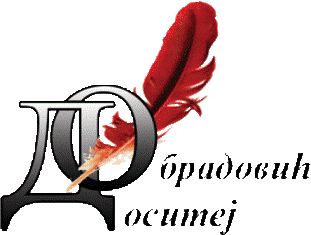 Основна школа «Доситеј Обрадовић» ВрбаВрба 29, 36214 Врба, тел/факс 036/865-336;036/5865-582е-пошта: osvrba@tron-inter.net; веб: osdositejobradovicvrba.weebly.comДел.број:472Датум:  05.04.2018. годинеНа основу члана 108. став 1, члана 119. став 1. тачка 1) и члана 189. став 1. тачка 8) Закона о основама система образовања и васпитања ("Сл. гласник РС", бр. 88/2017 - даље: Закон) и члана  12 Статута основне школе " Доситеј Обрадовић" у Врби, школски одбор је на седници одржаној дана  05.04.2018. године донео: ПРАВИЛНИК О МЕРАМА, НАЧИНУ И ПОСТУПКУ ЗАШТИТЕ И БЕЗБЕДНОСТИ УЧЕНИКА ЗА ВРЕМЕ БОРАВКА У ШКОЛИ И СВИХ АКТИВНОСТИ КОЈЕ ОРГАНИЗУЈЕ ОШ„ДОСИТЕЈ ОБРАДОВИЋ“ВРБАИ Уводне одредбе Члан 1 Заштита и безбедност ученика обезбеђују се у складу са Упутством за доношење општег акта о заштити и безбедности деце и ученика у установама образовања и васпитања (Упутство Министарства просвете, науке и технолошког развоја, бр. 610-00-953/2014-01 од 22.12.2014. године) и овим правилником. Правилником о мерама, начину и поступку заштите и безбедности ученика прописују се мере, начин и поступак заштите и безбедности ученика ОШ“Доситеј Обрадовић“ Врба (даље: Школа) за време боравка у Школи и за време извођења свих активности које организује Школа, начин њиховог спровођења и одговорност запослених и ученика за неизвршавање одредаба овог правилника. Члан 2 Средства за спровођење мера из члана 1. овог правилника обезбеђују се у буџету јединице локалне самоуправе. Члан 3 Овим правилником, обезбеђује се ученицима право на заштиту и безбедност: - у школској згради и школском дворишту; - на путу између куће и Школе; - ван школске зграде и школског дворишта - за време остваривања образовно-васпитног рада или других наставних и ваннаставних активности које организује Школа. Члан 4 Одељенски старешина и предметни наставници у обавези су да у свакодневном контакту са ученицима, а нарочито на часовима одељенске заједнице и одељенског старешине, ученике упознају са опасностима са којима се могу суочити за време боравка у школи и извођења других активности које организује Школа, као и са начином понашања којим се те опасности могу избећи или отклонити. Члан 5 Одредбе овог правилника дужни су да поштују сви запослени у Школи, ученици, родитељи, односно старатељи ученика (даље: родитељи) и трећа лица када се налазе у школској згради, школском дворишту или на другом месту на којем се остварује образовно-васпитни рад или друга активност у организацији Школе. Члан 6 Неспровођење и непридржавање мера, начина и поступка заштите и безбедности од стране запослених, прописаних овим правилником, сматра се тежом повредом радних обавеза, за коју се води дисциплински поступак, у складу са Законом. Дисциплинска одговорност запослених не искључује кривичну и материјалну одговорност. Свесно непридржавање правила и мера безбедности од стране ученика, прописаних овим правилником, сматра се тежом повредом обавеза ученика, за коју се води васпитно-дисциплински поступак, у складу са Законом. Члан 7 Запослени, родитељи и ученици обавезни су да директору, помоћнику директора, секретару Школе, дежурном наставнику или другом овлашћеном лицу пријаве сваку појаву за коју посумњају да би могла да угрози безбедност ученика. Члан 8 Посебна обавеза директора и помоћника директора је да повремено, без претходне најаве, а најмање  два пута месечно, проверава да ли се спроводе мере за остваривање заштите и безбедности ученика. Неспровођење мера безбедности и заштите ученика, прописаних овим правилником, представља разлог за разрешење директора, у складу са Законом. Члан 9 Школа сарађује са државним органима, органима Града Краљева и другим субјектима и надлежним институцијама са којима је таква сарадња потребна у поступку обезбеђивања и спровођења мера утврђених овим правилником. Члан 10 На материју коју уређује овај правилник сходно се примењују одредбе других општих аката Школе - Правилника о безбедности и здрављу на раду, Правила о заштити од пожара, Правила понашања у школи и других аката, чија је примена од значаја за остваривање заштите и безбедности ученика. II Заштита и безбедност у школској згради и школском дворишту Члан 11 За време трајања наставе и других активности, стално су откључана само главна улазна врата Школе и само једна капија која води у школско двориште. За откључавање капија на школском дворишту и улазних врата овлашћени су домар, директор, помоћник директора, секретар . Домар откључава капију на школском дворишту пре почетка наставе и главна улазна врата, и улаз за ученике, проверава стање школских просторија и о томе обавештава директора, помоћника директора или секретара, а у случају потребе предузима неопходне мере. Члан 12 Када се у Школи не изводи настава и друге активности, све капије на школском дворишту и сва улазна врата на школској згради су закључана. За откључавање капије и улаза на почетку радног времена у првој смени у матичној школи у Врби и издвојеном одељењу школе у Драгосињцима и у првој и другој смени у издвојеном одељењу школе у Ратини и за закључавање капије и улаза на крају радног времена задужен је домар, а у његовом одсуству - друго лице, по овлашћењу директора или помоћника директора. Члан 13 Понашање ученика пре, за време и после одржавања наставе и других активности у школи, улаз и излаз из школе, дежурства, односи са другим ученицима и запосленим и друга права, обавезе и одговорности ученика које се односе на њихово понашање, уређени су актом којим се прописују правила понашања у школи. Обавезе дежурних наставника пре почетка наставе, за време одмора и након завршетка наставе, за време боравка ученика у школи, уређени су актом којим се прописују правила понашања у школи. Обавезе одељенских старешина, наставника и свих запослених, као и родитеља за време боравка у школи и пријем и кретање лица која долазе у школу, забрана пушења, уношења експлозивних материја и других опасних предмета, уређени су актом којим се прописују правила понашања у школи. Заштита од болести и повреда Члан 14 Ради остваривања заштите и безбедности ученика од болести и ширења заразе, Школа: 1) стара се о уредности и чистоћи школских просторија и школског дворишта, у складу са санитарно-хигијенским прописима и мерама; 2) организује обављање прописаних периодичних систематских лекарских прегледа запослених и ученика; 3) поступа по мерама надлежних органа наложеним у складу са прописима у области здравства; 4) у случају промена код ученика које се односе на његово здравствено стање обавештава родитеља, предузима хитне мере уколико су неопходне и сарађује са школским лекаром и надлежним здравственим институцијама. Члан 15 Ради остваривања заштите и безбедности ученика од повреда, Школа: 1) обезбеђује набавку и коришћење школског намештаја, наставних и других средстава који су безбедни за употребу и одговарају психофизичким својствима ученика; 2) примењује стандарде и нормативе који се односе на школски простор, број ученика у одељењу и друге услове за обављање делатности; 3) обезбеђује стални надзор наставника или стручног сарадника за време рада на уређајима или с предметима који могу изазвати повреду, као и за време извођења активности које представљају потенцијалну опасност за настанак повреде; Члан 16 Обавеза родитеља је да ученика, чије је здравствено стање такво да може да представља опасност за друге ученике и запослене, одведу на одговарајући здравствени преглед и не шаљу га на наставу и друге активности које организује Школа, док не добије одговарајућу потврду лекара о здравственој способности. Заштита од пожара, поплаве, електричне струје, удара грома и других опасних појава Члан 17 Ради остваривања заштите од пожара, запослени и ученици су дужни да спроводе мере прописане Законом о заштити од пожара, плановима заштите од пожара, одлукама надлежног органа јединице локалне самоуправе, школског одбора и других органа и општим актом Школе којим се уређују начин, поступак и мере у области противпожарне заштите. Члан 18 Ради остваривања заштите и безбедности од поплаве и изливања фекалија, домар свакодневно проверава исправност водоводних и канализационих инсталација и предузима потребне мере у случају уочених промена које могу угрозити безбедност ученика и запослених у Школи. Сви запослени и ученици обавезни су да без одлагања обавесте домара, директора, помоћника директора или секретара о уоченим променама на водоводним и канализационим инсталацијама, које могу угрозити безбедност ученика и запослених у Школи. Члан 19 Ради остваривања заштите и безбедности од електричне струје, домар свакодневно проверава исправност електричних инсталација и предузима потребне мере у случају уочених промена које могу угрозити безбедност ученика и запослених у Школи. Сви запослени и ученици обавезни су да без одлагања обавесте домара, директора, помоћника директора или секретара о уоченим променама на електричним инсталацијама, које могу угрозити безбедност. Члан 20 Уређаји, други предмети и материје који се користе у наставном процесу, за одржавање хигијене или у друге сврхе морају се држати ван домашаја неовлашћених лица, ако могу представљати опасност по живот и здравље ученика. Члан 21 Ради остваривања заштите и безбедности од удара грома, Школа редовно проверава исправност громобранских инсталација, у складу са прописима у тој материји. Сви запослени и ученици обавезни су да без одлагања обавесте домара, директора, помоћника директора или секретара о уоченим променама на громобранским инсталацијама, које могу довести у питање њихово функционисање. Члан 22 Заштита и безбедност од других опасних ствари и појава остварује се сходном применом чл. 18. до 22. овог правилника. III Заштита и безбедност на путу између куће и школе Члан 23 Директор Школе је обавезан да сарађује са органима надлежним за безбедност саобраћаја и прати стање саобраћајне сигнализације на прилазима Школи. Сваки запослени обавезан је да о уоченим недостацима на саобраћајној сигнализацији обавести директора, помоћника директора или секретара, који ће ради решавања проблема ступити у контакт с надлежним органима. Члан 24 Школа пред надлежним органима покреће иницијативе ради побољшања безбедности у саобраћају на прилазима Школи (постављање "лежећих полицајаца", семафора и других уређаја, организовање дежурства саобраћајних полицајаца и тако даље). Члан 25 Заштита ученика у саобраћају обезбеђује се организовањем предавања саобраћајних стручњака, приказивањем филмова о саобраћају, разговором на часовима одељенске заједнице и родитељским састанцима. IV Заштита и безбедност ван зграде школе и школског дворишта, за време остваривања образовно-васпитног рада и других активности које организује школа Члан 26 На остваривање заштите и безбедности ученика за време боравка на екскурзији или настави у природи, као и за време извођења неке друге активности ван зграде Школе и школског дворишта, примењују се основне одредбе Правилника, а сходно се примењују његове одредбе о остваривању заштите и безбедности ученика у згради Школе и школском дворишту. Заштита и безбедност ученика за време извођења екскурзија и наставе у природи Члан 27 Екскурзија и настава у природи, као облици образовно-васпитног рада, изводе се у складу са школским програмом, који је донет на основу одговарајућег важећег наставног плана и програма, годишњим планом рада школе и програмом за организовање екскурзије и наставе у природи. Екскурзија и настава у природи се може изводити након добијене сагласности савета родитеља Школе. Члан 28 Приликом избора понуђача за извођење екскурзије и наставе у природи, Школа ће посебну пажњу посветити његовој оспособљености за остваривање заштите и безбедности ученика за време активности која се организује. Уговор који се закључује за извођење екскурзије и наставе у природи мора да садржи посебне ставке које се односе на предузимање мера заштите и безбедности ученика. Оспособљеност понуђача за остваривање заштите и безбедности ученика односи се нарочито на: 1) поседовање одговарајуће лиценце за рад; 2) кадровску и техничку опремљеност за организовање путовања ученика; 3) кадровску и техничку опремљеност за остваривање заштите и безбедности ученика у објекту у којем су смештени (физичко и техничко обезбеђење објекта, обезбеђена медицинска помоћ и тако даље); 4) квалитет исхране ученика; Смештај ученика на екскурзији и извођење настави у природи мора се обезбедити само у објектима који испуњавају услове за извођење ових облика образовно-васпитног рада. Пре поласка на наставу у природи Школа обавезно организује лекарски преглед свих ученика. Обавезе школе у заштити од дискриминације, злостављања, занемаривања, страначког организовања и деловања Члан 29 Остваривању овог вида заштите и безбедности ученика служе поштовање одредаба правила понашања у Школи и активности стручног тима за заштиту од дискриминације, насиља, злостављања и занемаривања. Члан 30 У Школи су забрањене активности којима се угрожавају, омаловажавају, дискриминишу или издвајају ученици, запослени и друга лица, односно групе лица, по основу: расне, националне, етничке, језичке, верске или полне припадности, физичких и психичких својстава, сметњи у развоју и инвалидитета, здравственог стања, узраста, социјалног и културног порекла, имовног стања, односно политичког опредељења и подстицање или неспречавање таквих активности, као и по другим основима утврђеним законом којим се прописује забрана дискриминације. Школа је у обавези да поступа у складу са актом којим се утврђују ближи критеријуми за препознавање облика дискриминације од стране запосленог, ученика или трећег лица у установи, а који заједнички прописују министар просвете и министар надлежан за послове људских права. Члан 31 У Школи је забрањено: физичко, психичко и социјално насиље; злостављање и занемаривање ученика; физичко кажњавање и вређање личности, односно сексуална злоупотреба ученика или запослених. У Школи је забрањен сваки облик насиља и злостављања од стране ученика, његовог родитеља и одраслог над наставником, стручним сарадником или другим запосленим. Због повреде ове забране, против родитеља се покреће прекршајни, односно кривични поступак. Члан 32 У Школи није дозвољено страначко организовање и деловање и коришћење простора школе у те сврхе. V Завршне одредбе Члан 33 Овај правилник донет је у сарадњи са надлежним органом јединице локалне самоуправе. Измене и допуне овог правилника врше се на исти начин и по поступку прописаном за његово доношење. Члан 34 Правилник ступа на снагу осмог дана од дана објављивања на огласној табли Школе.                                                                                                 Председник школског одбора                                                                                                       Снежана ТомашевићПрабилник је објављен на огласној табли Школе дана  05.04.2018. године.